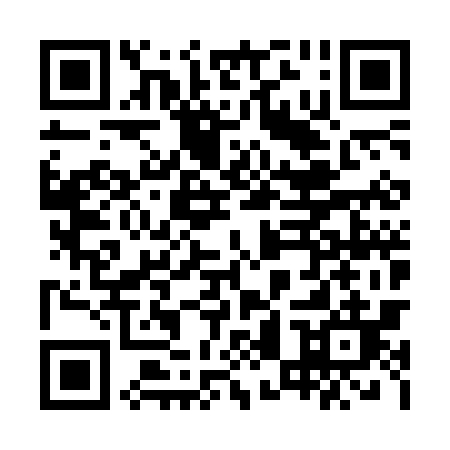 Ramadan times for Pulawska Wies, PolandMon 11 Mar 2024 - Wed 10 Apr 2024High Latitude Method: Angle Based RulePrayer Calculation Method: Muslim World LeagueAsar Calculation Method: HanafiPrayer times provided by https://www.salahtimes.comDateDayFajrSuhurSunriseDhuhrAsrIftarMaghribIsha11Mon4:034:035:5411:423:355:315:317:1512Tue4:014:015:5211:423:375:325:327:1713Wed3:583:585:5011:413:385:345:347:1914Thu3:563:565:4811:413:395:365:367:2115Fri3:533:535:4511:413:415:375:377:2316Sat3:513:515:4311:413:425:395:397:2517Sun3:483:485:4111:403:445:415:417:2718Mon3:463:465:3911:403:455:425:427:2919Tue3:433:435:3611:403:465:445:447:3120Wed3:413:415:3411:393:485:465:467:3321Thu3:383:385:3211:393:495:485:487:3422Fri3:353:355:3011:393:505:495:497:3623Sat3:333:335:2711:393:525:515:517:3824Sun3:303:305:2511:383:535:535:537:4025Mon3:283:285:2311:383:545:545:547:4326Tue3:253:255:2011:383:555:565:567:4527Wed3:223:225:1811:373:575:585:587:4728Thu3:193:195:1611:373:585:595:597:4929Fri3:173:175:1411:373:596:016:017:5130Sat3:143:145:1111:364:006:036:037:5331Sun4:114:116:0912:365:027:047:048:551Mon4:084:086:0712:365:037:067:068:572Tue4:054:056:0512:365:047:087:088:593Wed4:034:036:0212:355:057:097:099:024Thu4:004:006:0012:355:077:117:119:045Fri3:573:575:5812:355:087:137:139:066Sat3:543:545:5612:345:097:147:149:087Sun3:513:515:5312:345:107:167:169:118Mon3:483:485:5112:345:117:187:189:139Tue3:453:455:4912:345:127:197:199:1510Wed3:423:425:4712:335:147:217:219:18